Перелік питаньз навчальної дисципліни Методи та засоби цифрової обробки сигналів в автоматизованих системахза спеціальністю 151 «Автоматизація та комп’ютерно-інтегровані технології»освітнього ступеня магістр№п/пТекст завдання1Дайте визначення сигналу2Що являють собою аналогові сигнали?3Чому цифрова обробка сигналів вимагає спеціального устаткування?4Чому легше поліпшувати властивості системи цифрової обробки сигналів, чим її аналогового двійника?5У порівнянні із цифровими ланцюгами аналогові ланцюги більше чутливі до:6Типова система ЦОС складається з:7Визначте призначення сигнальних мікропроцесорів8Визначте архітектурні особливості цифрових сигнальних мікропроцесорів9Визначте апаратурні засоби сигнальних мікропроцесорів для оброблення сигналів.10Визначте особливості системи команд цифрових сигнальних мікропроцесорів11Визначте основну перевагу цифрових сигнальних мікропроцесорів з плаваючою комою12Чому необхідно використовувати АЦП зі ЦПОС?13З яких лінійних операцій можуть бути сформовані будь-які лінійні оператори цифрової обробки сигналів?14Дискретний або безперервний по частоті спектр довільного дискретного сигналу?15Сигнал називається детермінованим, якщо 16Сигнал називається випадковим, якщо17Який тип сигналу наведено на малюнку ?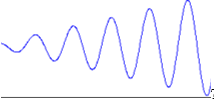 18Який тип сигналу наведено на малюнку ?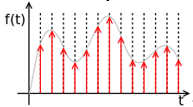 19Який тип сигналу наведено на малюнку ?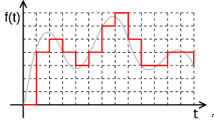 20Визначте розмірність області визначення аналогового сигналу21Визначте розмірність області значень аналогового сигналу22Визначте розмірність області визначення дискретного сигналу23Визначте розмірність області значень дискретного сигналу24Визначте розмірність області визначення квантованого сигналу25Визначте розмірність області значень квантованого сигналу26Визначте розмірність області визначення цифрового сигналу27Визначте розмірність області значень цифрового сигналу28Визначте сутність процедури дискретизації сигналів29Визначте співвідношення аналогового та відповідного йому дискретного сигналів в областях їх визначення30Визначте співвідношення аналогового та відповідного йому дискретного сигналів в областях їх значень31Визначте значення дискретного сигналу в довільний момент часу32Визначте основний параметр рівномірної процедури дискретизації33Визначте одиниці вимірювання періоду дискретизації сигналуS (+)=8cos(2t+1,3)[В].34Визначте співвідношення аналогового та відповідного йому квантованого сигналів в областях їх визначення35Визначте співвідношення аналогового та відповідного йому квантового сигналів в областях їх значення36Визначте крок квантування по рівню сигналів37Визначте сутність вимірювальної моделі процедури дискретизації сигналу.38Визначте мінімально допустиме значення частоти дискретизації перетворювальної моделі згідно теореми відліків (Котельникова).39Дані задані на інтервалі 0-T. Який крок дискретизації спектра (у герцах, при t=1) необхідний і достатній для адекватного подання даних у дискретній формі в частотній області?40Дані задані на інтервалі 0-T. Який крок дискретизації спектра (у радіанах, при t=1) необхідний і достатній для адекватного подання даних у дискретній формі в частотній області?41Інтервал дискретизації даних дорівнює t. Інформація якої максимальної частоти може бути присутнім у цих даних (у герцах)?42Який може бути мінімальна частота дискретизації сигналу для виключення втрат інформації при використанні швидких перетворень Фур'є?43Аналоговий сигнал з максимальною частотою в спектрі fmax переведений у дискретну форму з рівномірним кроком дискретизації t=1/(2fmax). Чи можлива точна апроксимація аналогової форми сигналу з його дискретних відліків?44Аналоговий сигнал з максимальною частотою в спектрі fmax переведений у дискретну форму з рівномірним кроком дискретизації t=1/fmax. Чи можлива точна апроксимація аналогової форми сигналу з його дискретних відліків?45Крок дискретизації спектра дорівнює f. На якому інтервалі повинен розглядатися відновлений із цього спектра сигнал?46Два синусоїдальних сигнали з періодами 10 мс і 30 мс складаються, у результаті виходить один сигнал. Для визначення його частотного состава використовується аналізатор спектра. Які частоти ви очікуєте побачити?47Три синусоїдальних сигнали із частотами 100 Гц, 200 Гц і 350 Гц і амплітудами 1В, 2В и 3В відповідно, складаються, у результаті виходить один сигнал. Якою повинна бути мінімальна частота дискретизації для того, щоб забезпечити прийнятне відновлення сумарного сигналу? 48Чисто синусоїдальний сигнал із частотою 100 Гц дискретизується із частотою 150 Гц. На який з наступних частот очікується елайсінг?49Сигнал має ширину смуги, рівну 1кГц, із центральною частотою також рівною 1кГц. Синусоїдальний сигнал із частотою 1250 Гц складається з вихідним сигналом. Ширина смуги нового сигналу дорівнює:50Перед надходженням сигналу на вхід АЦП його варто пропустити через:51Визначте допустиме значення частоти дискретизації гармонічного сигналу S(t)=10cos(π*100t+π/2)52Визначте необхідні вимоги до параметрів аналогового сигналу, що підлягає дискретизації.53Визначте мінімальну частоту дискретизації аналогового сигналу S(t)=5cos(π*100t)+2sin(π*200t)54Визначте можливість відновлення аналогового сигналу по його дискретним відлікам, що сформовані згідно теореми відліків55Визначте кількість рівнів квантування сигналу S(t)=2cos(π*40t+π/2)[В] при кроці квантування hкв=1мВ56Визначте максимальне значення похибки квантування для діапазону можливих значень 1В і кількості рівнів квантування 1057Визначте сутність операції  квантування при аналого-цифровому перетворенні.58Визначте розрядність двійкового коду АЦП при кількості рівнів квантування 176.59Визначте основну перевагу паралельних АЦП60Визначте основний недолік паралельних АЦП61Визначте основну перевагу послідовних АЦП62Визначте основний недолік послідовних АЦП63Визначте спосіб аналітичного представлення роботи у часі лінійних дискретних систем64Визначте особливість різницевих рівнянь не рекурсивних дискретних систем.65Визначте особливість різницевих рівнянь рекурсивних дискретних систем66Визначте умови стійкості нерекурсивних дискретних систем67Визначте сутність частотної характеристики дискретної системи68Визначте сутність амплітудно-частотної характеристики дискретної системи69Визначте сутність фазочастотної характеристики дискретної системи70Визначте ступінь взаємозв’язку імпульсної характеристики та частотної характеристики дискретної лінійної системи71Визначте особливості розподілу частотної характеристики дискретної системи по частоті72Визначте особливості розподілу АЧХ дискретної системи, що має дійсну імпульсну характеристику73Визначте вид функціональної залежності Z-зображення дискретного сигналу від змінної Z74Визначте особливості області значень Z-зображення дійсних сигналів75Визначте вплив на Z-зображення дискретних сигналів S(n) їх затримки у часі на m тактів76Визначте межове значення Z-зображення сигналу S(n) для умови Z→∞77Визначте функціональну залежність Z- зображень сигналів, що у часі зв’язані залежністю згортки78Визначте функціональну залежність Z– зображень сигналів, що у часі зв’язані залежністю добутку79Визначте сутність передаточної Z- функції дискретної системи80Визначте передаточну Z-функцію дискретної системи y(n)=2x(n)-x(n-2)81Визначте передаточну Z-функцію дискретної системиy(n)=2x(n-1)-5y(n-3)82Визначте Z-зображення вихідного сигналу дискретної системи по відомим Z-зображенню вхідного сигналу X(Z) і передаточній Z-функції H(Z)83Визначте Z- зображення вхідного сигналу дискретної системи по відомим Z- зображенню вихідного сигналу Y(Z) і передаточній функції H(Z)84Визначте необхідне перетворення передаточної Z- функції системи для реалізації її в каскадній формі85Визначте необхідне перетворення передаточної Z- функції дискретної системи для реалізації її в паралельній формі86Визначте сутність цифро-аналогового перетворення сигналу87Визначте кількість основних етапів цифро-аналогового перетворення88Визначте сутність першого етапу цифро-аналогового перетворення89Визначте сутність другого етапу цифро-аналогового перетворення90Визначте сутність останнього етапу цифро-аналогового  перетворення91Визначте тип відновлювального фільтра при цифро-аналоговому перетворенні92Визначте оптимальне значення частоти зрізу відновлювального фільтра при цифро-аналоговому перетворенні93Визначте шляхи зменшення похибки цифро-аналогового перетворення94Визначте шляхи зменшення похибки цифро-аналогового перетворення95Дайте визначення цифрового фільтра96Фільтрацію найкраще характеризувати як процес:97Два чисто синусоїдальних сигнали мають однакову амплітуду «А» і частоту «f». Різниця фаз між ними становить 180о. Якщо ці сигнали скласти, то яким буде сумарний сигнал?98Визначте переваги цифрових фільтрів99Головна перевага цифрових фільтрів полягає в тім, що вони:100Визначте переваги не рекурсивних цифрових фільтрів101Визначте переваги не рекурсивних цифрових фільтрів у порівнянні з рекурсивними102Визначте недоліки цифрових фільтрів у порівнянні із аналоговими103Визначте переваги цифрових фільтрів у порівнянні із аналоговими104Визначте умови можливості фізичної реалізації цифрового фільтра, що має імпульсну характеристику h(n)105Визначте сутність першої операції методу зважування при синтезі не рекурсивних цифрових фільтрів106Визначте спосіб розрахунку імпульсної характеристики не рекурсивного цифрового фільтра при використанні методу зважування (вікна)107В якому з перерахованих методів виникає явище Гіббса:108Яка з перерахованих вагових функцій забезпечує максимальне придушення пульсацій явища Гіббса?109При усіканні операторів ідеальних частотних фільтрів на перегонах передатних функцій операторів виникає явище Гіббса. Як можна нейтралізувати явище Гіббса?110Що є вихідним завданням при проектуванні операторів нерекурсивних частотних фільтрів?111Лінійна ФЧХ означає, що вноситься:112Визначте характер розрахованої імпульсної характеристики не рекурсивного цифрового фільтра при використанні методу зважування113Чим визначається характер у часі розрахованої імпульсної характеристики не рекурсивного цифрового фільтра при використанні методу зважування?114Визначте сутність  другої операції методу зважування при синтезі не рекурсивних цифрових фільтрів115Визначте сутність третьої операції методу зважування при синтезі не рекурсивних цифрових фільтрів116Визначте чинник, що визначає селективність не рекурсивного цифрового фільтра в смузі його придушення117Визначте сутність оптимальних методів розрахунку не рекурсивних цифрових фільтрів118Визначте характер передаточної Z-характеристики рекурсивних цифрових фільтрів119Визначте сутність нулів передаточної Z-характеристики рекурсивного цифрового фільтра120Визначте сутність полюсів передаточної Z-характеристики рекурсивного цифрового фільтра121Визначте характер розподілу полюсів стійкого рекурсивного цифрового фільтра в Z-площині122Визначте сутність фазової характеристики рекурсивного цифрового фільтра з передаточною характеристикою H(j)123Визначте сутність першого етапу розрахунку рекурсивного цифрового фільтра методом інваріантного перетворення імпульсної характеристики124Визначте метод розрахунку імпульсної характеристики аналогового фільтра-прототипу125Визначте сутність другого етапу розрахунку цифрового рекурсивного фільтра методом інваріантного перетворення імпульсної характеристики126Визначте характер співвідношення частотних характеристик фільтра прототипу та цифрового рекурсивного фільтра, що розраховується методом інваріантної імпульсної характеристики127Визначте переваги методу інваріантної імпульсної характеристики при розрахунку цифрових рекурсивних фільтрів128Визначте сутність першого етапу розрахунку цифрового рекурсивного фільтра методом білінійного Z-перетворення129Визначте об’єкт аналізу на першому етапі розрахунку цифрового рекурсивного фільтра методом білінійного Z-перетворення130Визначте сутність другого етапу розрахунку цифрового рекурсивного фільтра методом білінійного Z-перетворення131Визначте результат другого етапу розрахунку цифрового рекурсивного фільтра методом білінійного Z-перетворення132Визначте особливості імпульсної характеристики цифрового рекурсивного фільтра, що розрахований методом білінійного Z-перетворення фізично реалізованого аналогового прототипу133Визначте особливості роботи цифрового рекурсивного фільтра, що розрахований методом білінійного Z-перетворення стійкого аналогового прототипу134Визначте основну перевагу методу білінійного Z- перетворення при розрахунку рекурсивних цифрових фільтрів135Визначте мінімальну кількість елементів затримки, що необхідні для реалізації не рекурсивного цифрового фільтра М-го порядку